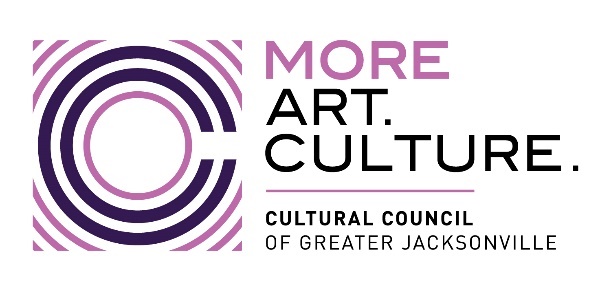 AGENDA2022-2023 Cultural Service CAPITAL Grant Program Hearings*9:15 a.m.-Conclusion; Wednesday, April 12, 2023Room 208, 2nd Floor, Jessie Ball duPont Center**REMOTE OPTION (FOR APPLICANTS ONLY)Call to OrderIntroductions and Opening RemarksHearings for CAPITAL GRANT Applicants:Beaches MuseumCummer MuseumFlorida TheatreHope at HandJacksonville Arts & Music SchoolJacksonville Historical SocietyJacksonville SymphonyMandarin MuseumMuseum of Contemporary Art – JacksonvilleMuseum of Science & HistoryPlayers by the SeaSpringfield Preservation & Revitalization CouncilThe Florida BalletThe Jacksonville Children’s ChorusThe Performer’s AcademyTheatre JacksonvilleWJCTPublic Comment Final Scoring and Funding Allocation Recommendations for Capital Grant ApplicantsCertification of Scores for Capital Grant ApplicantsFinal Public CommentClosing Remarks & Adjournment*Timing of breaks will be at the discretion of the CSGP Committee Chair.**REMOTE PARTICIPATION OPTION (APPLICANTS ONLY):Join Zoom Meeting:https://us06web.zoom.us/j/86546039419Meeting ID: 865 4603 9419Onetap mobile+13052241968,,86546039419#US+13092053325,,86546039419#USDial by your location        +1 305 224 1968 US        +1 309 205 3325 US        +1 312 626 6799 US (Chicago)        +1 646 558 8656 US (New York)        +1 646 931 3860 US        +1 301 715 8592 US (Washington DC)        +1 669 444 9171 US        +1 689 278 1000 US        +1 719 359 4580 US        +1 720 707 2699 US (Denver)        +1 253 205 0468 US        +1 253 215 8782 US (Tacoma)        +1 346 248 7799 US (Houston)        +1 360 209 5623 US        +1 386 347 5053 US        +1 507 473 4847 US        +1 564 217 2000 USMeeting ID: 865 4603 9419Find your local number: https://us06web.zoom.us/u/kcu7i0DyCy
